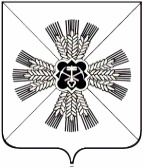 КЕМЕРОВСКАЯ ОБЛАСТЬАДМИНИСТРАЦИЯПРОМЫШЛЕННОВСКОГО МУНИЦИПАЛЬНОГО ОКРУГАПОСТАНОВЛЕНИЕот «__14__» _мая 2021г. № _821-П_пгт. ПромышленнаяО внесении изменений в постановление администрации Промышленновского муниципального округа от 09.11.2018 № 1269-П «О создании координирующего органа – штаба народных дружин в Промышленновском муниципальном округе» (в ред. постановлений          от 15.05.2019 № 580-П, от 19.08.2020 № 1279-П)В связи с кадровыми изменениями:1. Внести в постановление администрации Промышленновского муниципального округа от 09.11.2018 № 1269-П «О создании координирующего  органа  –  штаба  народных  дружин  в   Промышленновском муниципальном округе» (в ред. постановлений                  от 15.05.2020 № 580-П, от 19.08.2020 № 1279-П) следующие изменения:1.1. Состав координирующего органа – штаба народных дружин в Промышленновском муниципальном округе утвердить в редакции согласно приложению к настоящему постановлению.2. Настоящее постановление подлежит размещению на официальном сайте администрации Промышленновского муниципального округа в сети Интернет.3. Контроль за исполнением настоящего постановления возложить на первого заместителя главы Промышленновского муниципального округа                         С.А. Федарюк.4. Настоящее постановление вступает в силу со дня подписания. Исп. Н.К. БережнаяТел. 74585Приложениек постановлению                                                                      администрации Промышленновскогомуниципального округаот _14.05.2021_ № _821-П_Состав координирующего органа – штаба народных дружин в Промышленновском муниципальном округе                Первый заместитель главыПромышленновского муниципального округа                                  С.А. ФедарюкГлаваПромышленновского муниципального округа                           Д.П. ИльинНачальник штабаНачальник штабаНачальник штабаФедарюк Сергей Анатольевич- первый заместитель главы Промышленновского муниципального округа- первый заместитель главы Промышленновского муниципального округаЗаместители начальника штабаЗаместители начальника штабаЗаместители начальника штабаЗарубин Артем Анатольевич- заместитель главы Промышленновского муниципального округа – начальник Управления по жизнеобеспечению и строительству администрации Промышленновского муниципального округа- заместитель главы Промышленновского муниципального округа – начальник Управления по жизнеобеспечению и строительству администрации Промышленновского муниципального округаШумкина Ольга Николаевна- заместитель главы Промышленновского муниципального округа- заместитель главы Промышленновского муниципального округаСекретарь штабаСекретарь штабаСекретарь штабаБережная Наталья КонстантиновнаБережная Наталья Константиновна- главный специалист юридического отдела администрации Промышленновского  муниципального округаЧлены штабаЧлены штабаЧлены штабаКурдюков Евгений Николаевич- старший инспектор группы охраны общественного порядка Отдела МВД России по Промышленновскому району(по согласованию)- старший инспектор группы охраны общественного порядка Отдела МВД России по Промышленновскому району(по согласованию)Антокин Василий Дмитриевич- командир штаба народной дружины Промышленновского территориального отдела (по согласованию)- командир штаба народной дружины Промышленновского территориального отдела (по согласованию)Болотов Олег Николаевич- командир штаба народной дружины Плотниковского территориального отдела(по согласованию)- командир штаба народной дружины Плотниковского территориального отдела(по согласованию)Лебедев Павел Анатольевич- командир штаба народной дружины Вагановского территориального отдела(по согласованию)- командир штаба народной дружины Вагановского территориального отдела(по согласованию)Угнивенко Алексей Михайлович- командир штаба народной дружины Падунского территориального отдела(по согласованию)- командир штаба народной дружины Падунского территориального отдела(по согласованию)